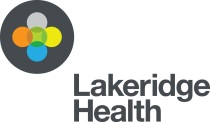 BLS-CPR Registration FormPlease email to svanderzee@lh.ca once complete.Please use one form per registrant.I would like to attend: (please list 3 course dates in order of preference)1._____________________________________________2._____________________________________________3._____________________________________________Course Registration Payment ($75):  	No Cash Payments Allowed By Cheque – Please make payable to Lakeridge Health and bring to your course By Credit Card (You may also call ext 4370 and provide your credit card number)	Card Type:  	 Visa  	 Mastercard	Card Number: ___________________________  Exp _______	Signature:  _________________________________________Please note:  Once payment processed, CEPCP will shred your card numberPlease note, Heart and Stroke does not provide paper/plastic provider cards.E-cards are available on individual providers portals.  Email address is required for the Heart and Stroke portal.Name:Phone:Email:Program:Queen’s University Trainee